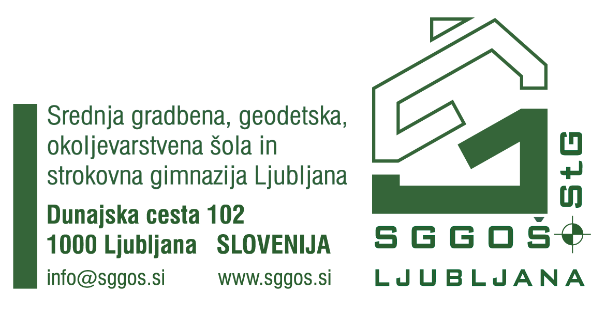 UČITELJSKI ZBOR  GEODETSKI TEHNIK Predmet1. letnik2. letnik3. letnik4. letnikslovenščinaJuvan Berič KsenijaJuvan Berič KsenijaJuvan Berič KsenijaJuvan Berič Ksenijamatematika Mrak Merhar IrenaMrak Merhar IrenaMrak Merhar IrenaMrak Merhar IrenaangleščinaMandeljc MatejMandeljc MatejMandeljc MatejMandeljc Matejumetnost Vogrič MatjanazgodovinaPšenica TomažPšenica TomažgeografijaPšenica TomažsociologijaPirnovar Kadrijevič DagmarfizikaKukec MihaKukec MihakemijaMezgec KaringeodezijaBitenc JakobBitenc JakobBitenc JakobBitenc Jakobevidentiranje nepremičninPoznič Alešizdelava geodetskih načrtovVodopivec RokVodopivec RokfotogrametrijaVodopivec Rokgeodetski in izravnalni računiBitenc Jakobopisna geometrijaPoznič AlešPoznič Alešinženirska geodezijaBitenc Jakobgeodetski računalniški programiRok VodopivecOK izbrane zgodovinske temePšenica TomažOK uporabna informatikaBešter NežkaOK matematika za geodeteMrak Merhar IrenaMrak Merhar IrenaOK geodetske terenske vajePoznič AlešPoznič AlešPoznič AlešPoznič AlešOK računalništvo v geodezijiVodopivec RokOK izbrana poglavja iz geodezijeVodopivec RokOK organizacija geodetskega podjetja s strokovno zakonodajoPoznič AlešPraktično usposabljanje z delomDebevc MihaDebevc Miha